COMMUNITY UNITED METHODIST CHURCH301 CHESTNUT STREET – ROSELLE PARK, NJ  07204OFFICE:  (908) 245-2237+1-  -  -  -  -  -  -  -  -  -  -  -  -  -  -  -  -  -  -  -  -  -  -  -  -  -  -  -  -  -  -  -  -  -  -  -  -  -  -  -  -  -  - Rev. Jisu Ahn                                      PASTOR’S CELL NUMBER: (862) 217-9499OFFICE HOURS TUES- FRI 10-4PM *   *   * May 5, 2024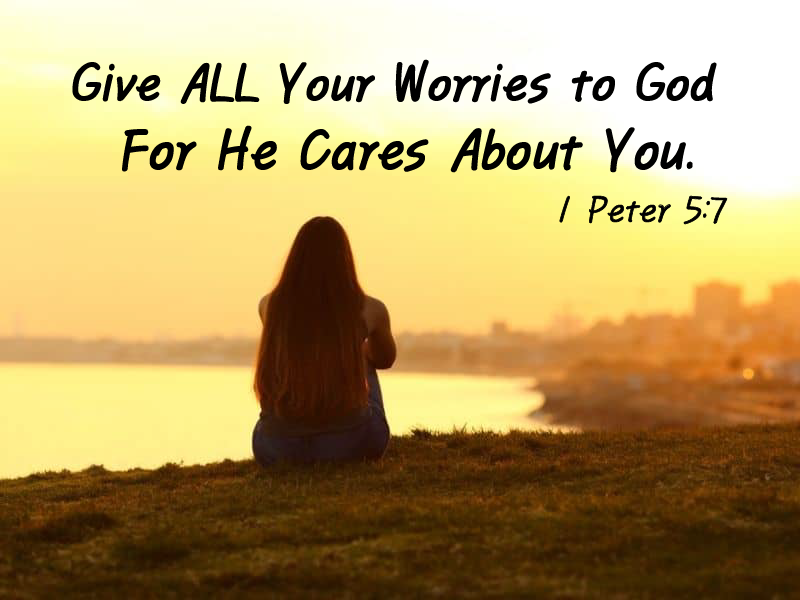 Mission StatementThe Mission of Community United Methodist Church is to be a witness of Jesus Christ for the common good of all peoples by providing Hope and Love to everyone.Vision StatementCommunity United Methodist Church is a place where everyone is welcome to come together to experience and share God’s presence in accepting, caring, nurturing, witnessing, and serving one another and the entire communityMay 5, 2024                                 SIXTH SUNDAY OF EASTER                                        11:00AM~ ~  ~  ~  ~  ~  ~  ~  ~  ~  ~  ~  ~  ~  ~  ~  ~  ~  ~  ~  ~  ~  ~  ~  ~  ~  ~  ~  ~  ~  ~  ~  ~  ~  ~  ~  ~  ~  ~  ~  ~  ~  ~  ~   ~  ~  ~  ~  ~  ~  ~  ~  ~  ~  ~  ~  ~ ~*Please Stand If you are able        UMH – United Methodist Hymnal             TFWS – The Faith We SingGATHERING IN GOD’S PRESENCEPRELUDE	                                                                  Jeff Manno, organistWELCOME, GREETINGS AND ANNOUNCEMENTS                                                               SILENT PRAISE AND REFLECTIONPRAISE TEAM                                           “The Lily of the Valley”                               TFWS 2062* CALL TO WORSHIPLiturgist: Come, let us gather in the presence of the Lord our God.
All:  For He is good; His steadfast love endures forever, and His faithfulness to all generations.Liturgist:  We come with hearts full of gratitude for the blessings He has bestowed upon us.
All:  We come with burdens we carry, seeking His forgiveness and grace.Leader:  Let us open our hearts and minds to the Holy Spirit, who will guide us in worship today.
All:  Amen.*GATHERING HYMN                       "Come, Christians, Join to Sing"                             UMH 158CALL TO CONFESSION Friends in Christ, as we gather today, we reflect on our shortcomings. We all fall short of God's perfect love at times. We have strayed from God's path, through thoughts, words, or actions. So, let us confess our sins to God and seek His forgiveness.PRAYER OF CONFESSION Loving God, we confess our failings. We've strayed from your love, ignored your calls, and neglected those in need. We've chosen pride and division. Help us face ourselves, repent, and receive your mercy. In Jesus' name. Amen.DECLARATION OF FORGIVENESSRejoice! Hear the good news of the Gospel! Through faith in Jesus Christ, our sins are forgiven. The burden of guilt and shame can be lifted, replaced by the grace and love of God. Amen.PASSING OF PEACEJOYFUL NOISE COLLECTION                                                              Casano Center Food PantryCHOIR ANTHEM                                    “How Beautiful”                                        Sanctuary ChoirHONORING ORCHID CLUB MEMBERS                                                                   Janet GallagherPrayer                                                                                                                                        PastorPROCLAIMING THE WORD OF GODREADING OF THE SCRIPTURE LESSONSOld Testament Reading                                      Isaiah 41:10                                              LiturgistNew Testament Reading                                 Philippians 4:6-7                                            PastorHYMN                                                         “Great is Thy Faithfulness”                           UMH 140 (Verses 1&3)MEDITATION                              “Giving Your Worries and Fears to God!”              Rev Jisu AhnOFFERTORYOFFERTORY HYMN                                                  “Give Thanks”                            TFWS 2036DEDICATION OF THE OFFERINGAlmighty God, with joyful hearts we offer these gifts. May these offerings be used to serve your purpose, strengthen your church, and continue your work of love and compassion in the world. Amen.
COMMUNIONGOING FORTH TO SERVE THE WORD OF GODTHE OFFERING OF JOYS AND CONCERNS
PASTORAL PRAYER *CLOSING HYMN                                 ’Tis So Sweet to Trust in Jesus”                         UMH 462*BLESSING RESPONSE                                            "Grace Alone"                                                  TFWS 2162(Verse 1 only)POSTLUDEORCHID CLUB LUNCHEON CELEBRATION                                                            In Reeves Hall
CARRYING CHRIST'S LIGHT INTO THE WORLDWorshiping God as a “gathered church” has ended, but our life and witness, as a “dispersed church” is about to begin.  The light of Christ received today, is the light we bring with us to the world.                                              ~ ~ ~ ~ ~ ~ ~ ~ ~ ~ ~ ~ ~ ~ ~ ~ ~ ~ ~ ~ ~ ~ ~ ~ ~ ~ ~ ~ ~ ~ ~ ~ ~ ~ ~ ~ ~ ~ ~ ~ ~ ~ ~ ~ ~ ~ ~ ~ ~ ~ ~ LECTIONARY READINGS FOR TODAY                                            Old Testament:      Isaiah 6: 1-8                                            Psalm                      Psalm 29                           New Testament:     Philippians 4: 6-7                      Gospel:                   John 3: 1-17	 ~ ~ ~ ~ ~ ~ ~ ~ ~ ~ ~ ~ ~ ~ ~ ~ ~ ~ ~ ~ ~ ~ ~ ~ ~ ~ ~ ~ ~ ~ ~ ~ ~ ~ ~ ~ ~ ~ ~ ~ ~ ~ ~ ~ ~ ~ ~ ~ ~ ~ CUMC Website:  roselleparkcumc.org   E-mail: cumcrosellepark@gmail.comCOMMUNITY PRESCHOOL Phone:  (908) 245-8651 Website:  www.rpcommunitypreschool.comMAY Worship ScheduleMay 12, 2024                                               11:00 am Worship ServiceMay 19, 2024					    11:00 am Worship ServiceMay 26, 2024	                                         11:00 am Worship Service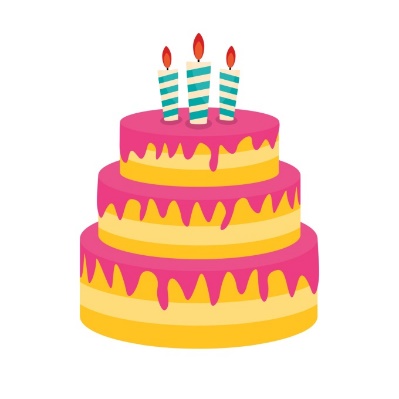 May Birthdays                                  5/3            Edith Hartmann                                   5/9	     Dennis Berry                                   5/10          John Zimmerman                                  5/17          Lilly Manzo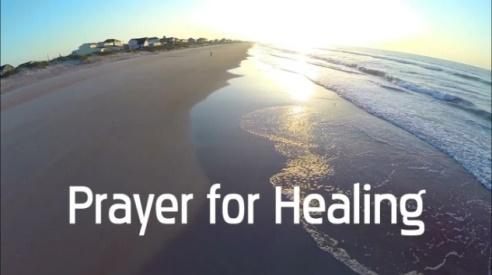 
           Please Pray ForCPS Preschool – Pinky Burgos – Mary and Neal  CommerfordVera Bonislawski - Linda Mitola (Linda’s mother-in-law)            Tom Grigal - Alix (Kessler) Grigal - Jasmine Pressley - Christine Orband – Nancy Rineer-  George Hollings, 3rd – Janet Gallagher-  Charles Gallagher- Nick and Ruth Sottos– Jimmy (Laura’s brother) - Sidney Stafford – Cindy ShillingElizabeth Woodruff - Mark’s wife- Bob Wands – May Kemp- Ruth ThomasAllen Stephenson- Bonnie Berry- Al Lawrence- Roger William - Mike WoodruffMilt Woodruff – Linda Mitola- Aidan Holmes- Frank RebimbasNURSING HOMES & REHABILITATION FACILITIESJo Fusco - Franklin Schmitz- Nelson CarleToday’s AnthemHow BeautifulHow beautiful the hands that served the wine and the bread and the sons of the earthHow beautiful the feet that walked the long dusty roads and the hill to the cross.How beautiful, how beautiful, how beautiful is the body of ChristHow beautiful the heart that bled, that took all my sin and bore it insteadHow beautiful the tender eyes that chose to forgive and never despiseHow beautiful, how beautiful, how beautiful is the body of Christ. See from his head, his hands, his feet, sorrow and love flow mingled down. Did e'er such love and sorrow meet, or thorns compose so rich a crown?How beautiful the feet that bring the sound of good news and the love of the King.How beautiful the hands that serve the wine and the bread and the sons of the earth.How beautiful, how beautiful, how beautiful is the body of Christ.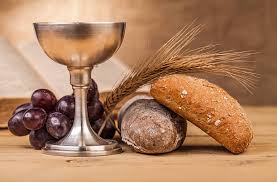 THE SACRAMENT OF HOLY COMMUNION(Musical Setting TFWS 2257-b-c-d)Pastor: The Lord be with you.People: And also with you.Pastor: Lift up your hearts. People: We lift them up to the Lord.Pastor:  Let us give thanks to the Lord our God.People: It is right to give our thanks and praise.Pastor: It is right, and a good and joyful thing, always and everywhere to give thanks to you, Father Almighty, creator of heaven and earth.  In love you made us for yourself; and when we had fallen into sin and become subject to evil and death, your love remained steadfast.  You bid your faithful people cleanse their hearts and prepare with joy for the Easter feast, that, renewed by your Word and Sacraments and fervent in prayer and works of justice and mercy, we may come to the fullness of grace, that you have prepared for those who love you.And so, with your people on earth and all the company of heaven we praise your name and join their unending hymn:People: Holy, holy, holy Lord, God of power and might,	 heaven and earth are full of your glory.	 Hosanna in the highest!  Hosanna in the highest!  Hosanna in the highest!	 Blest is the one who comes in the name of the Lord.	 Hosanna in the highest! Hosanna in the highest! Hosanna in the highest!Pastor: Holy are you, and blessed is your Son Jesus Christ, whom you sent in the fullness of time to redeem the world.  He emptied himself, taking the form of a servant, being born in our likeness.  He humbled himself and became obedient unto death, even death on a cross.  He took upon himself our sin and death and offered himself, a perfect sacrifice for the sin of the whole world.  By the baptism of his suffering, death, and resurrection you gave birth to your church, delivered us from slavery to sin and death, and made with us a new covenant by water and the Spirit.    On the night in which he gave himself up for us, he took bread, gave thanks to you, broke the bread, gave it to his disciples, and said: "Take, eat; this is my body which is given for you. Do this in remembrance of me."When the supper was over, he took the cup, gave thanks to you, gave it to his disciples, and said: "Drink from this, all of you; this is my blood of the new covenant, poured out for you and for many for the forgiveness of sins. Do this,as often as you drink it, in remembrance of me."And so, in remembrance of these your mighty acts in Jesus Christ, we offer ourselves in praise and thanksgiving as a holy and living sacrifice, in union with Christ's offering for us, as we proclaim the mystery of faith.People: Christ has died; Christ is risen; Christ will come again.              Hosanna in the highest! Hosanna in the highest! Hosanna in the highest!Pastor: Pour out your Holy Spirit on us gathered here, and on these gifts of breadand wine. Make them be for us the body and blood of Christ, that we may be  for the world the body of Christ, redeemed by his blood.By your Spirit make us one with Christ, one with each other, and one in ministry to all the world, until Christ comes in final victory and we feast at his heavenly banquet.Through your Son Jesus Christ, with the Holy Spirit in your holy Church, allhonor and glory is yours, almighty Father, now and forever. People: Amen. Pastor: And now, with the confidence of the children of God, let us pray:THE LORD’S PRAYERSHARING OF BREAD AND CUP                                                                       Jeff Manno, organistCongratulations to all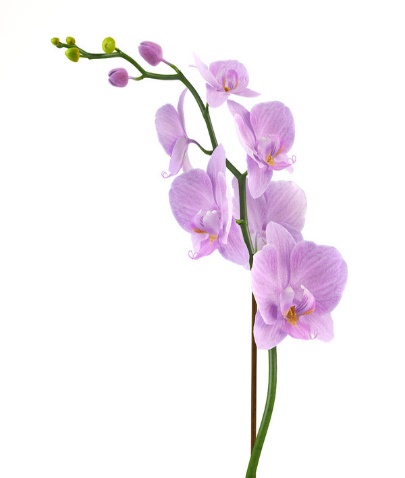 ORCHID CLUB MEMBERS 2024We honor those worshipping with us today:Edith HartmannDavid KesslerMary MeglioMilton WoodruffWe keep in our prayers those who are not able to be with us in person today:Nelson CarleJo FuscoGeorge Hollings, IIICharles LawrencePriscilla LawrenceFranklin SchmitzNicholas SottosRuth Sottos